Bijlage A. OnderzoekformulierNaam:Als je niet genoeg ruimte hebt mag je altijd op de achterkant verder.1. Verzinnen van vragen - Hypothese formuleren1a. Wat wil je weten? (dit is je vraagstelling) 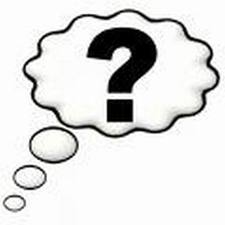 1b. Hoe denk je dat het zit? (dit is je hypothese)2. Hoe ga je dit onderzoeken? – Testsituatie ontwerpen2a. Hoe ga je dat uitvinden/uitzoeken/uitproberen? (hier ontwerp je een testopstelling). Schrijf of teken op de achterkant van dit blad hoe je het wil doen.2b. Schrijf op wat je nodig hebt (ook lijm etc.).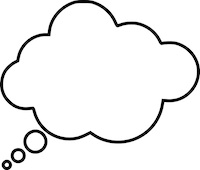 3. Uitvoeren –Data verzamelen & vastleggen3a. Maak (of zoek) je testopstelling. Schrijf voor verschillende “tests” op wat de uitkomst is. Schrijf het zo op dat je het volgende week ook nog begrijpt!!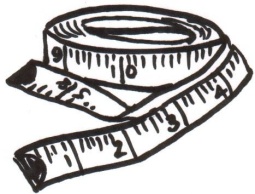 4. Nadenken – Evalueren, hypothese toetsen4a. Wat zegt de data? Klopt dat met wat je dacht? Hoe weet je dat?4b. Wat betekent dat voor je hypothese? Klopt het, of niet of een beetje?.....  als je nu gaat verzinnen hoe dat komt, zit je weer in stap 1.> Neem dan een nieuw formulier en ga verder met onderzoeken.